LOCARNOBaulandgrundstück von 1077m2an sehr sonniger, ruhiger Lage mit herrlichem Ausblick………………………………………..……………………………………………………..………………………………….terreno edificabile di 1077m2posizione molto soleggiata, tranquilla con bellissima vista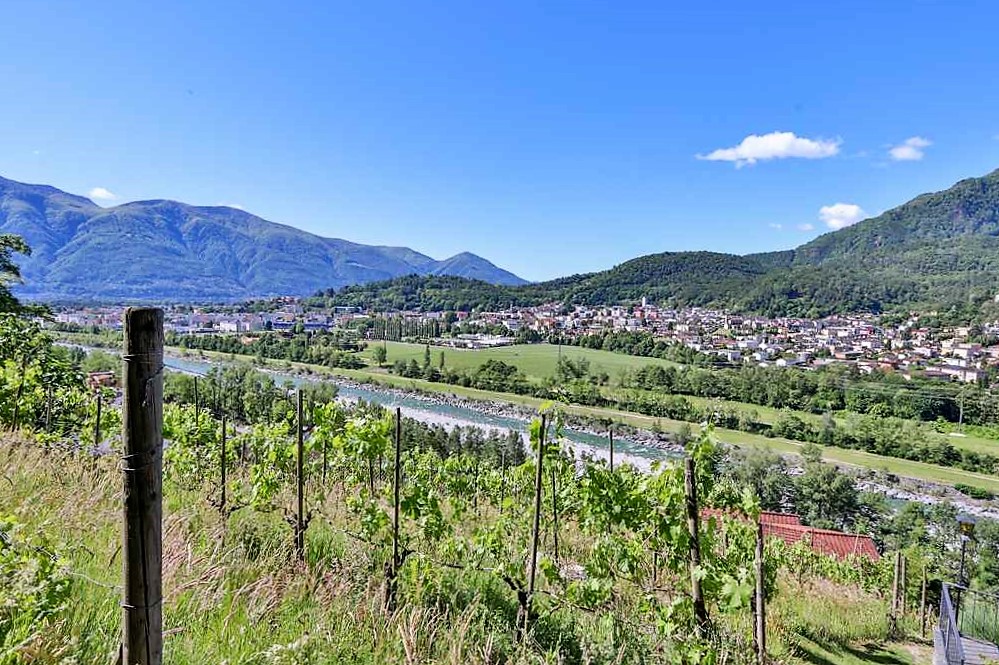                                                4180/3423Fr. 430‘000.--  Standort | Umgebung6600 Locarno Solduno, via delle VigneRegion:	LocarneseLage:	sonnig und ruhigAussicht:	schöner Ausblick Schulen:	jaEinkauf:	jaöffentlicher Verkehr:	600mDistanz nächste Stadt:	1kmDistanz Autobahn:           23km  BeschreibungDieses Baulandgrundstück von 1077m2 Fläche liegt an ruhiger und sehr sonniger Aussichtslage in Locarno Solduno.  Das Bauland befindet sich in der dreigeschossigen Zone R3 mit einer Ausnutzung von 0.6 und einer Ueberbauungsziffer von 40 %. Die Bauhöhe beträgt 8.5m, der Gebäudeabstand 6m, der Grenzabstand 3m und der Waldabstand 10m. In der unteren, bebauten Parzelle befinden sich die Anschlüsse für Strom, Wasser und Abwasser. Vom ganzen Bauland erstreckt sich ein herrlicher Ausblick auf die Maggia und die umliegenden Hügelzüge bis nach Locarno. An der unten liegenden Strasse steht eine eigene Garage zur Verfügung. In wenigen Minuten erreicht man die Stadt Locarno und den Lago Maggiore. In Solduno befinden sich Einkaufsgeschäfte und die Schulen.  Highlightsruhige und sehr sonnige Lageschöne Aussichtgünstiger Verkaufspreis  Ubiciazione6600 Locarno Solduno, via delle VigneRegione: LocarnesePosizione: soleggiata e tranquillaVista: bella vista Scuole: sìshopping: sìtrasporto pubblico: 600mdistanza prossima città: 1kmdistanza autostrada: 23km  DescrizioneQuesto terreno edificabile di 1077m2 si trova in una posizione panoramica tranquilla e molto soleggiata a Locarno Solduno.  Il terreno edificabile si trova nella zona R3 con uno sfruttamento di 0.6 e d’un occupazione di 40%. L’altezza è 8.5m, le distanze del confine 3m, d’altri stabili 6m e del bosco 10m. Dalla proprietà di sotto si può gli accessi per l’acqua, l’acqua nera e il corrente.Da tutto il terreno c'è una splendida vista sulla Maggia e le colline circostanti fino a Locarno. In fondo alla strada un garage appartiene alla proprietà.. La città di Locarno e il Lago Maggiore possono essere raggiunti in pochi minuti. A Solduno sono negozi e le scuole.  Highlightsposizione tranquilla e molto soleggiatabella vistabuon prezzo di vendita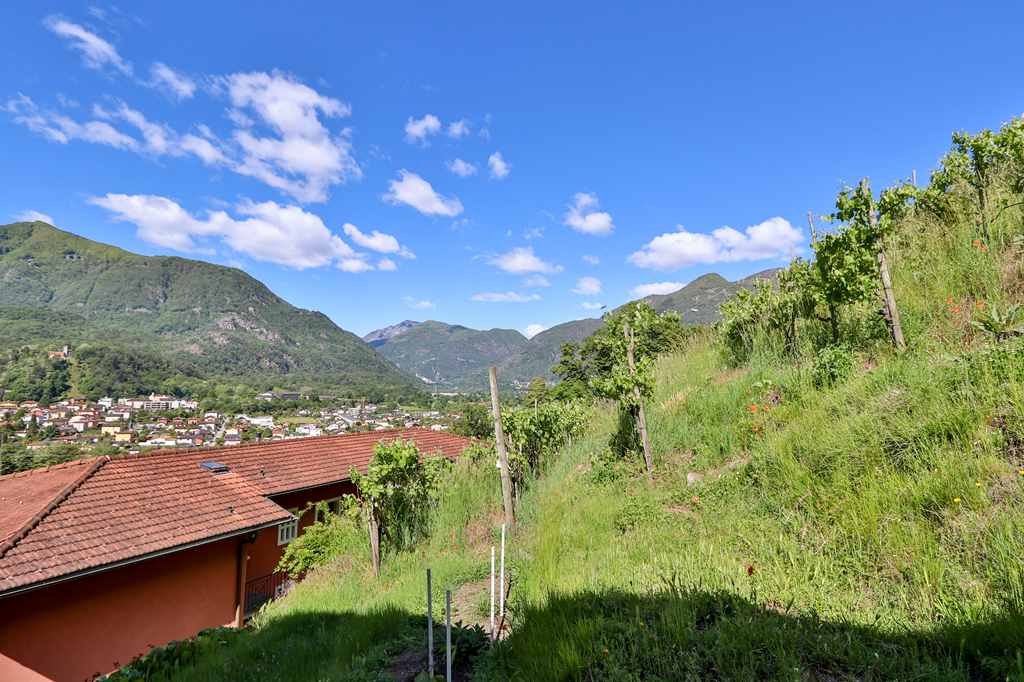 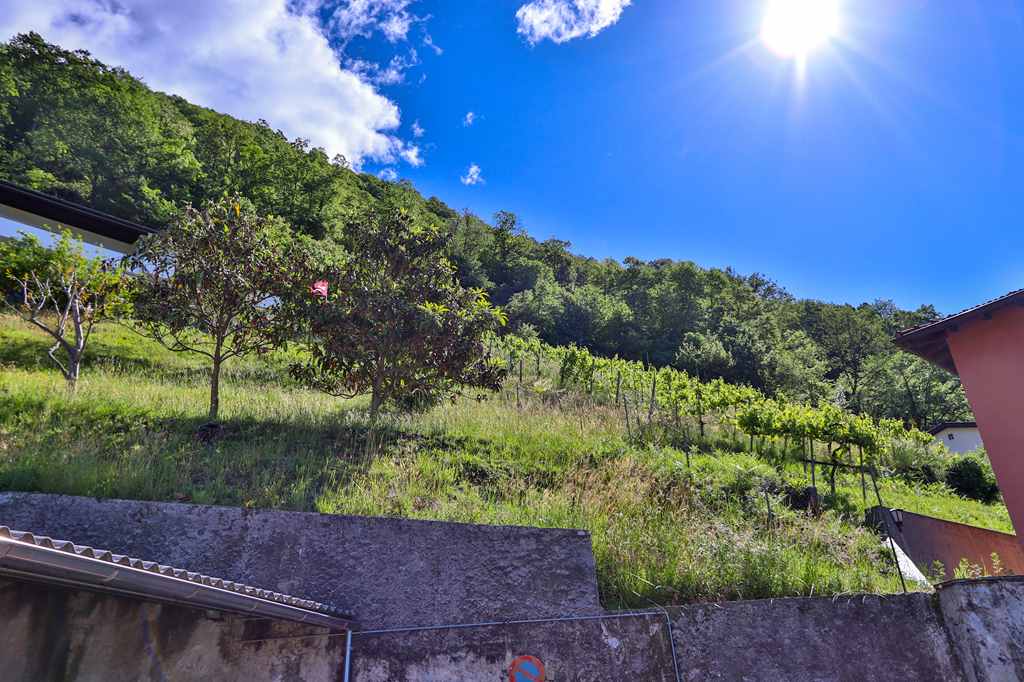 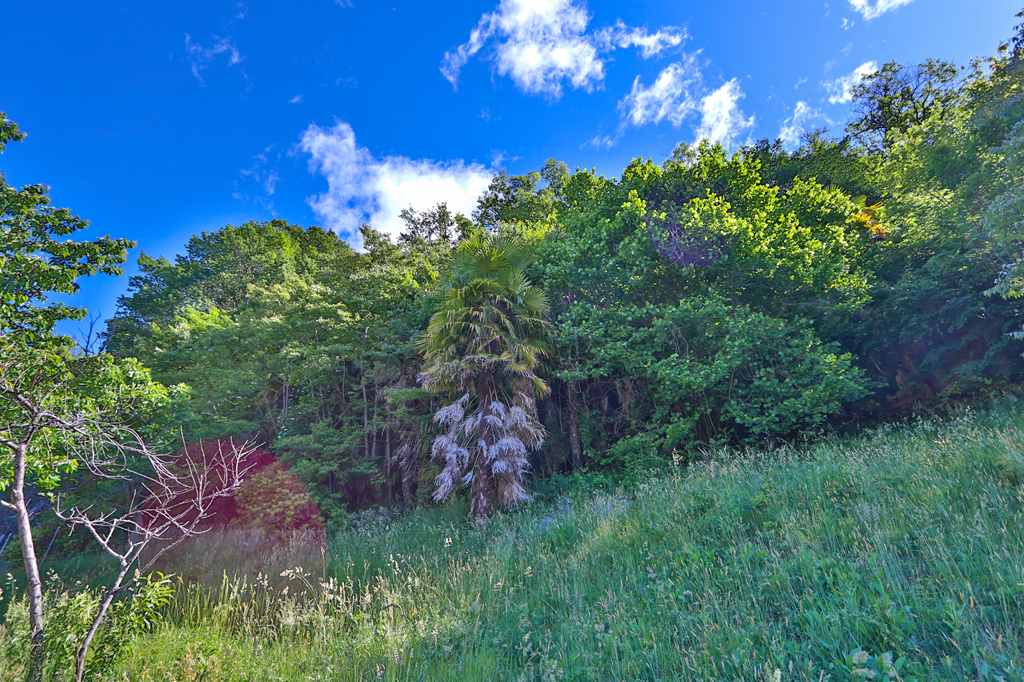 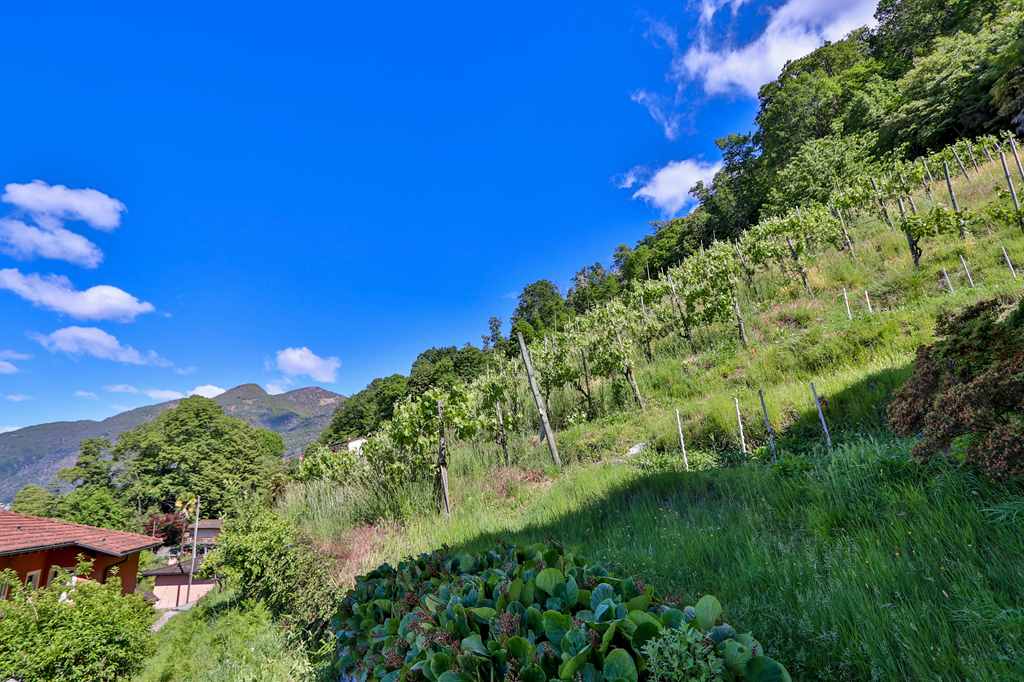 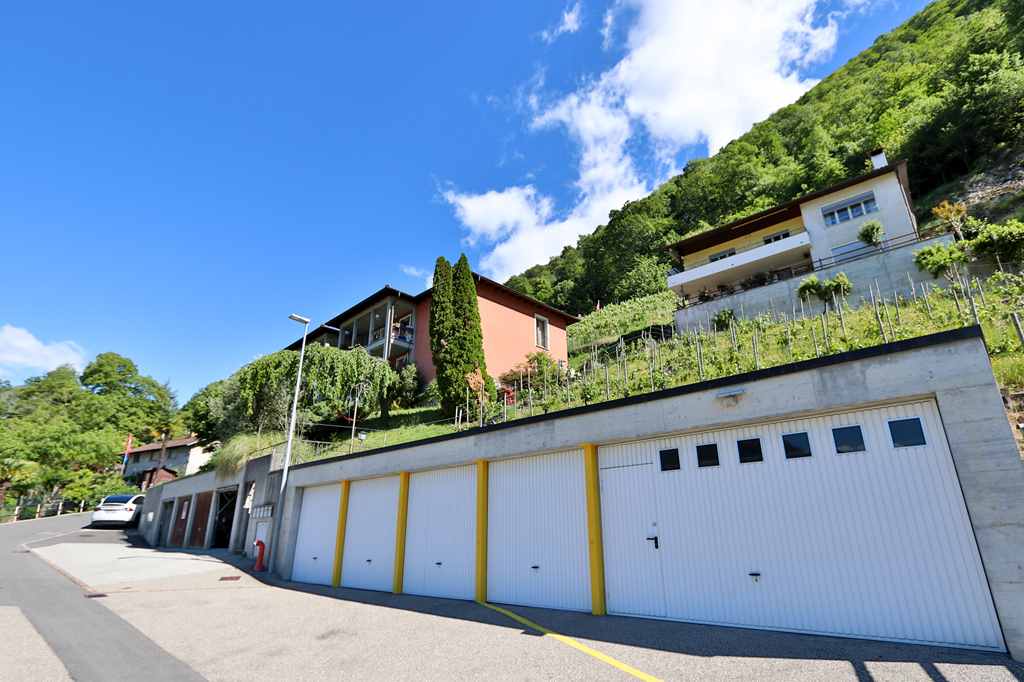 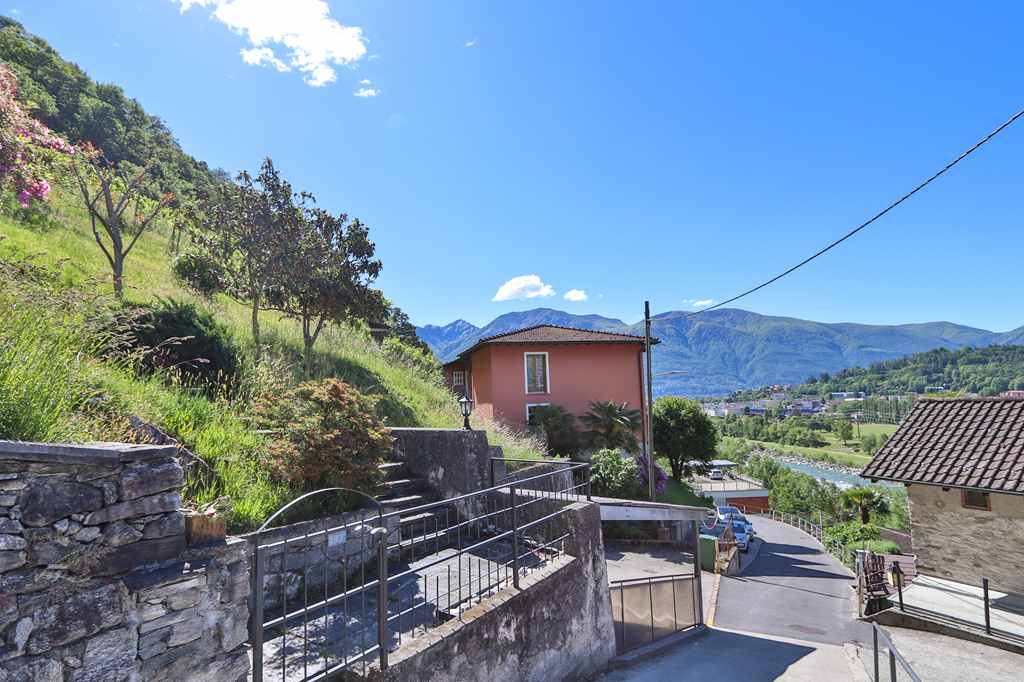 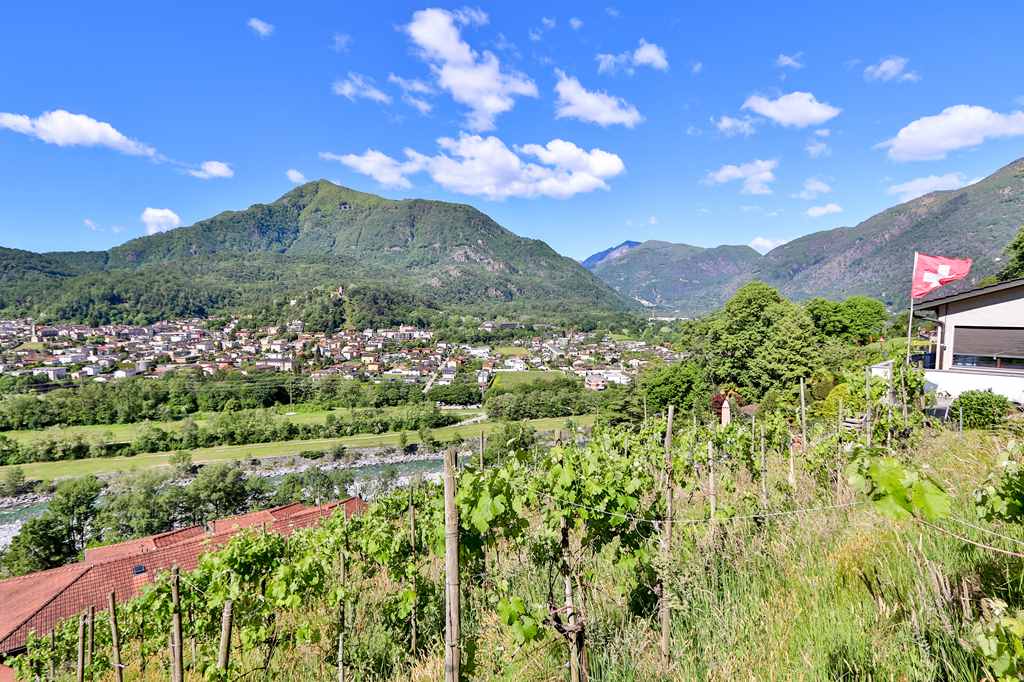 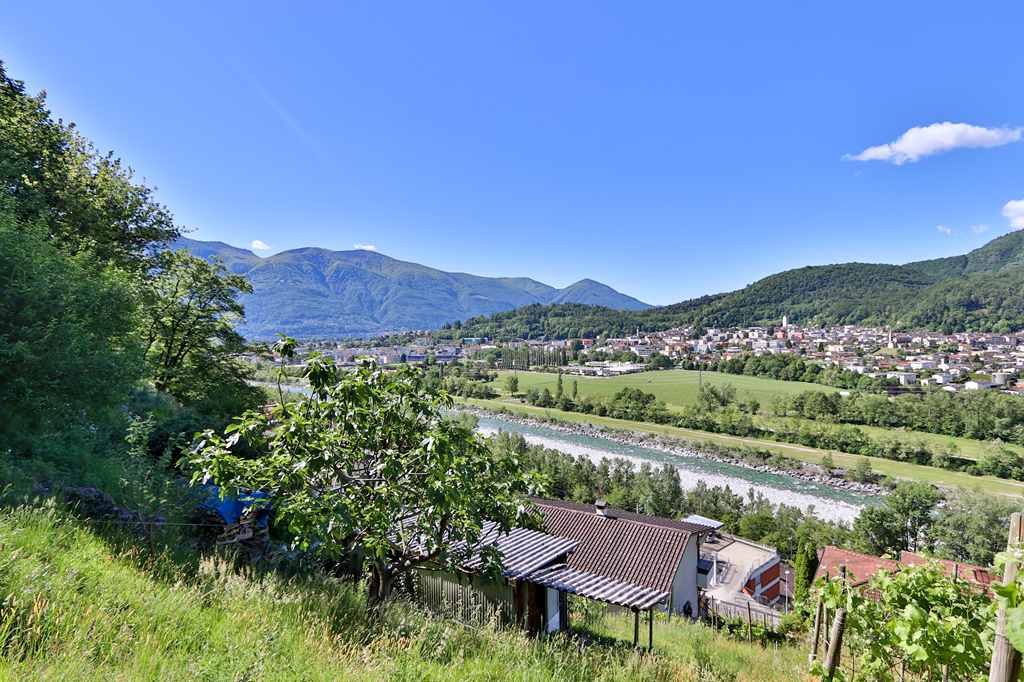   TICINO | Ascona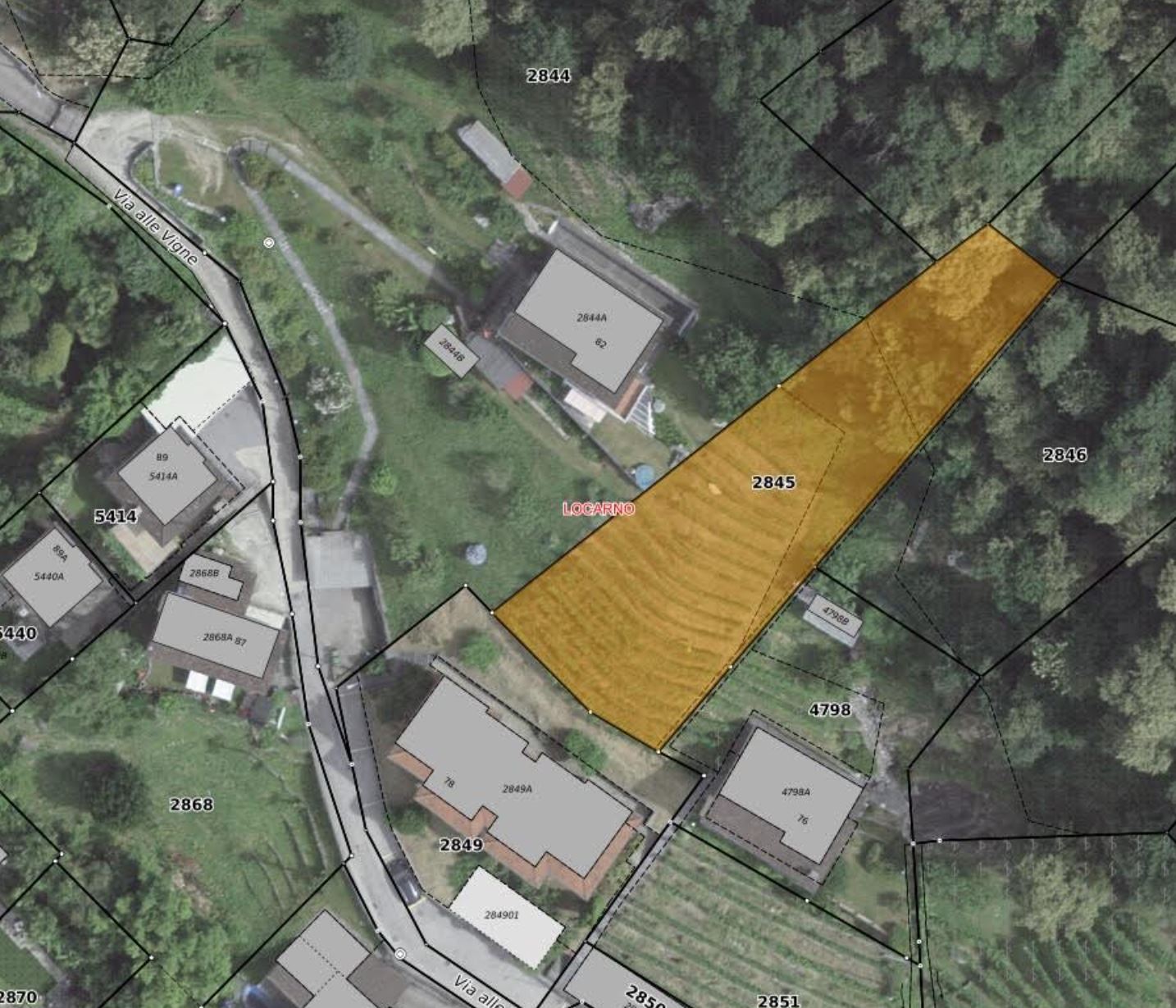 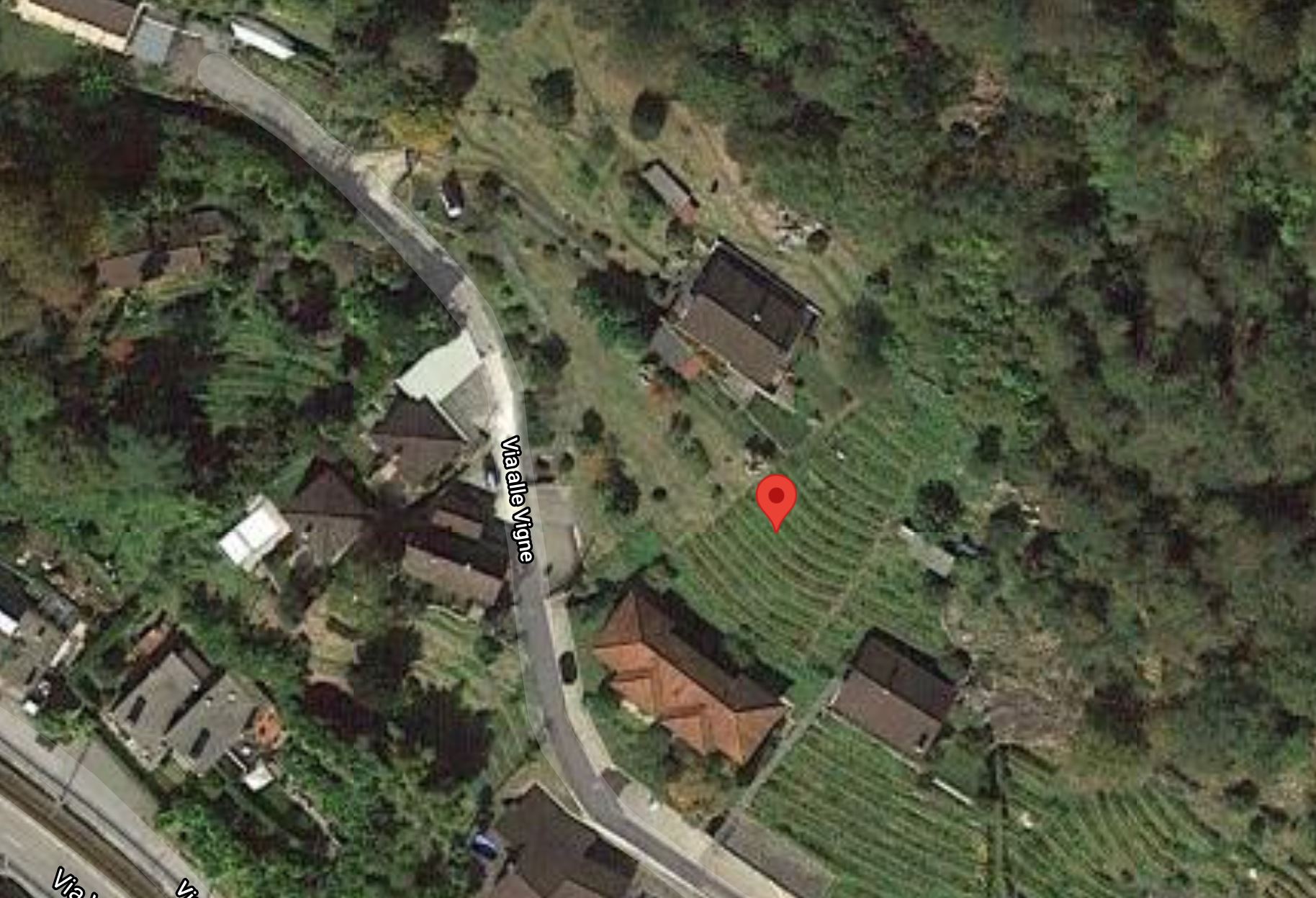 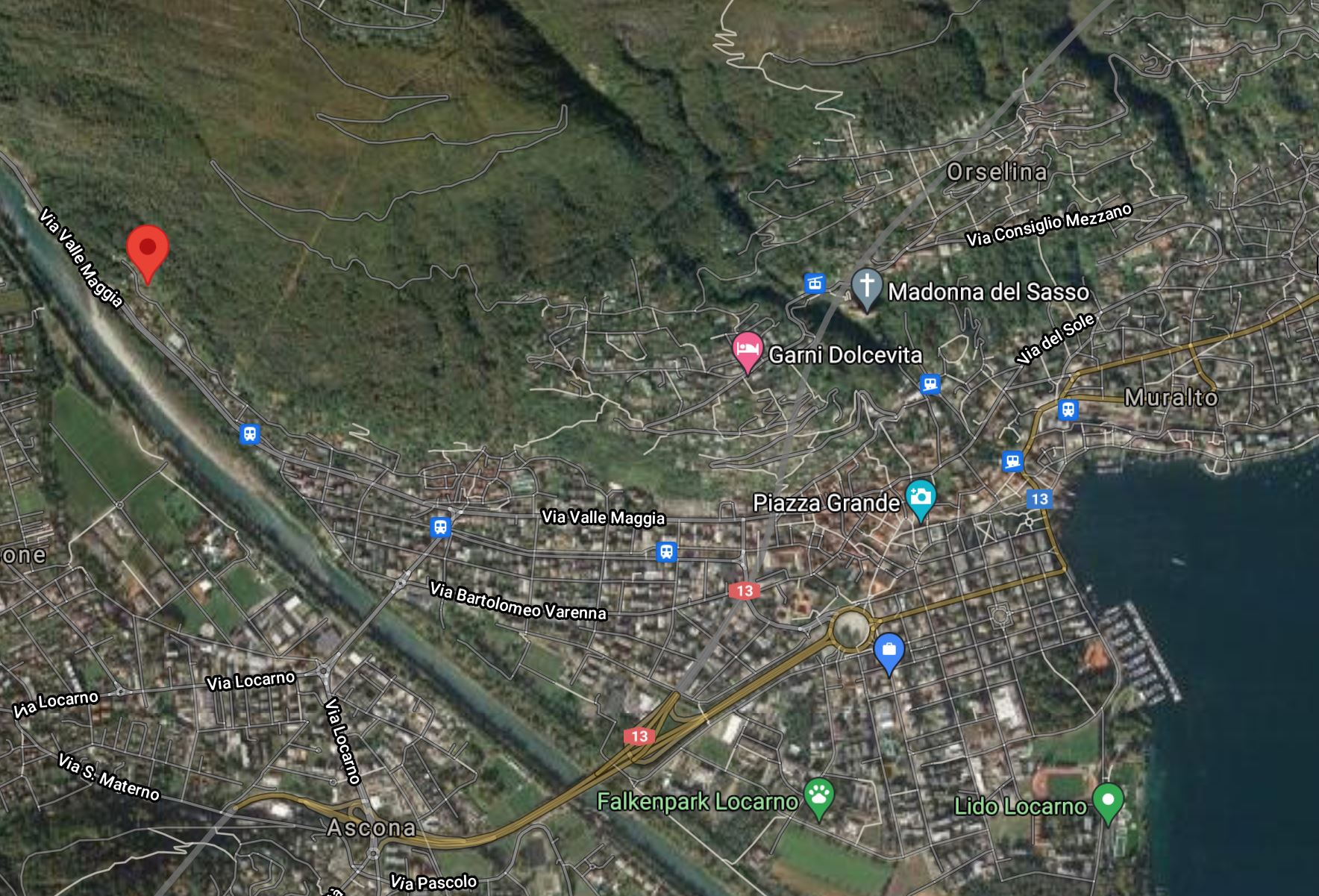   TICINO | Ascona       TICINO |   Locarno Solduno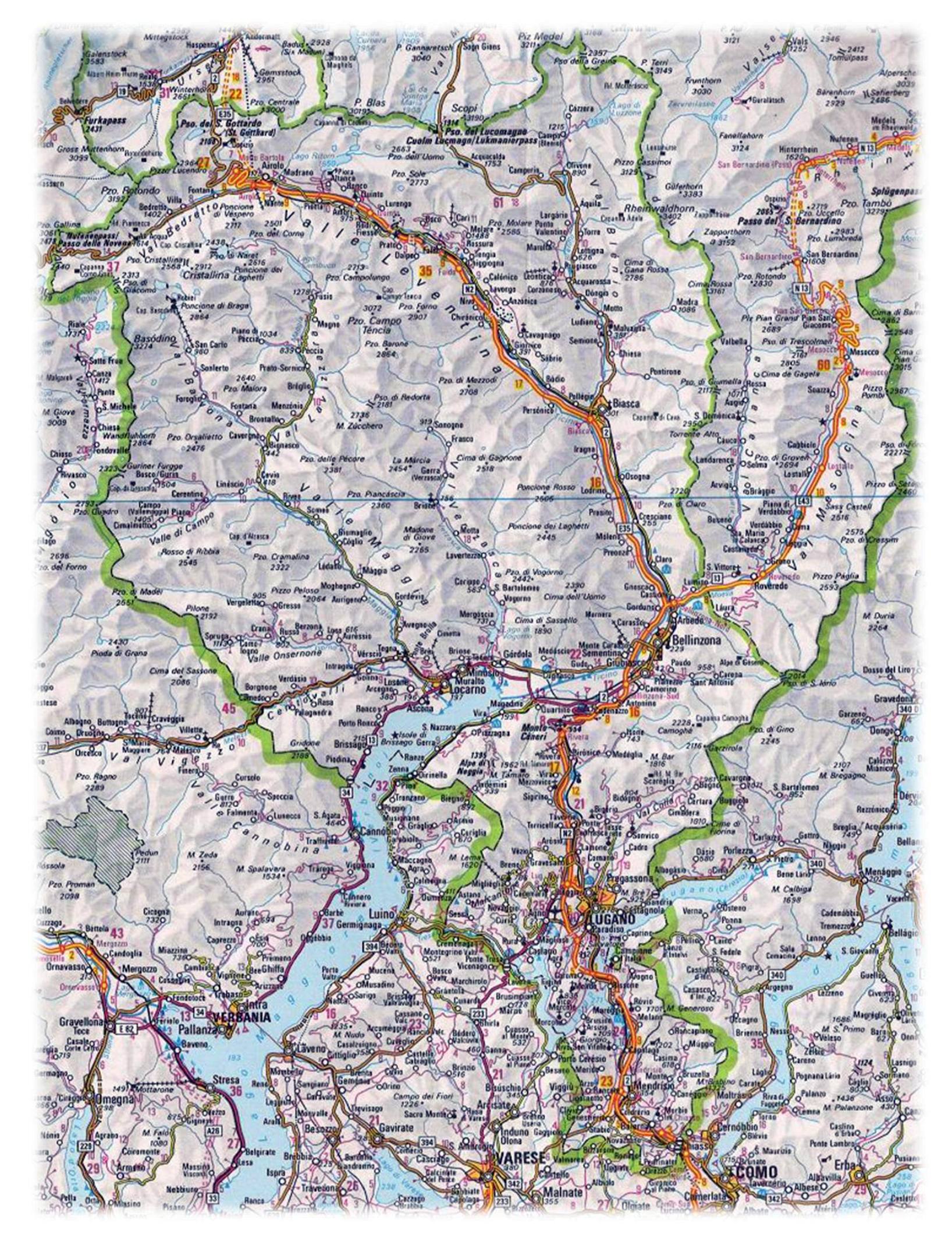 